 от « 28» июня 2021 года                          Козуль                         № 10"Об определении мест, для выгуладомашних животных на территориимуниципального образования «Козульскоесельское поселение» Усть-Канского районаРеспублики Алтай"В соответствии со  статьей 14 Федерального Закона от 06.10.2003 г. № 131-ФЗ «Об общих принципах организации местного самоуправления в Российской Федерации», и требований норм Федерального закона Российской Федерации от 27.12.2018 года № 498-ФЗ «Об ответственном обращении с животными и о внесении изменений в отдельные законодательные акты Российской Федерации», Закона Республики Алтай от 19.12.2014 № 91-РЗ «О наделении органов местного самоуправления в РА по обращению с безнадзорными животными на территории РА» Уставом  муниципального образования Козульское сельское поселение Усть-Канского района Республики Алтай ПОСТАНОВЛЯЕТ:Определить места для выгула домашних животных на территории МО«Козульское сельское поселение» Усть-Канского района согласно приложению.Выгул домашних животных должен осуществляться при условии обязательного обеспечения безопасности граждан, животных, сохранности имущества физических и юридических лиц.При выгуле домашнего животного необходимо соблюдать следующие требования:1)исключать возможность свободного, неконтролируемого передвижения животного при пересечении проезжей части автомобильной дороги, на детских и спортивных площадках;2)обеспечивать уборку продуктов жизнедеятельности животного в местах и на территориях общего пользования.4. Выгул потенциально опасной собаки без намордника и поводка независимо от места выгула запрещается, за исключением случаев, если потенциально опасная собака находится на огороженной территории, принадлежащей владельцу потенциально опасной собаки на праве  собственности или ином законном основании. О наличии этой собаки должна быть сделана предупреждающая надпись при входе на данную территорию.  5. За нарушение требований настоящего постановления, владельцы собакпривлекаются к административной ответственности по ст. 29 Закона Республики Алтай от 10.11.2015г. № 69-РЗ «Об административных правонарушениях в Республике Алтай» (штраф в размере от 1500 до 2500 рублей для граждан). 6.  Настоящее постановление вступает в силу с момента официального опубликования (обнародования). 7.     Контроль за исполнением настоящего постановления оставляю за собой. Глава Козульскогосельского поселения                                                           А.М.ЯбыевПриложение  к постановлению администрации Козульского сельского поселения                                                                                                                                        от 28.06.2021 № 10Места для выгула домашних животных на территориимуниципального образования Козульское сельское поселениеУсть-Канского района Республики АлтайРЕСПУБЛИКА АЛТАЙ УСТЬ-КАНСКИЙ РАЙОНСЕЛЬСКАЯ АДМИНИСТРАЦИЯ КОЗУЛЬСКОГО СЕЛЬСКОГО ПОСЕЛЕНИЯ 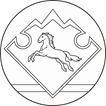 АЛТАЙ РЕСПУБЛИКАНЫНКАН-ООЗЫ АЙМАГЫНДА КОЗУЛ  JУРТJЕЕЗЕЗИНИН JУРТАДМИНИСТРАЦИЯЗЫ № п/пНаселенный пунктМеста для выгула домашних животныхПримечание1с. Козуль,с. Кайсын, с. Озерное- земельные участки, находящиеся в пользовании или собственности владельца;- на территориях сельского поселения, где нет массового скопления людей: переулки, пустыри, места находящиеся за жилым сектором и общественными местами;- окраина и лесопарковая зона села